ECO-ACTION FOR THE WEEKDecember 4, 2020 – Actions for Our Own Dear Planet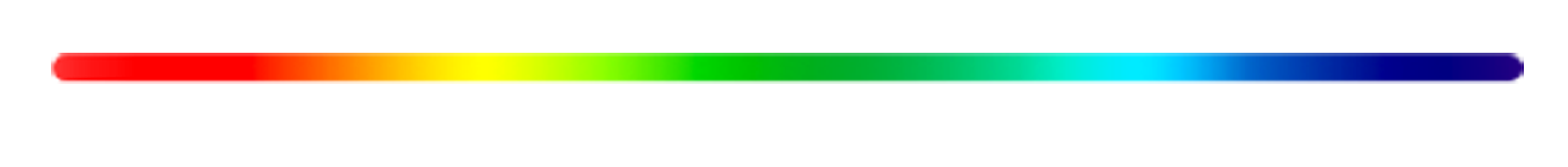 God’s mercy is accompanying the world with saving grace! Therefore, take heart when you think about environmental problems. That same grace empowers us to act for Earth’s benefit.Electricity and heat production contribute about 25% of global greenhouse gas emissions. The average home pollutes more than the average car! (It happens at the power plant.) Any reduction in energy use helps reduce our “carbon footprint” — and it reduces our bills!* If you have not transitioned to renewable energy, think again about doing    so.* Turn off lights, TV, radio, etc., not in use. Turn off heat or A/C for rooms     not in use for several hours.* Replace incandescent bulbs with LEDs. Check out www.mrbeams.com    for motion-activated LEDs.* Unplug electronic devices (chargers, coffee-makers, microwaves,         computers, etc.) when not in use. Most draw “ghost” current even when   turned off.* Use power strips. * Use irons, dish washers, washing machines and dryers as efficiently as         possible.* If you have your own home, insulate the roof. Watch for more suggestions next week!